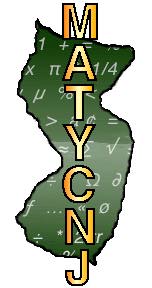 Executive Committee of MATYCNJPresident   -   Sally MulveyBrookdale Community Collegesmulvey@brookdalecc.eduTreasurer  -   Lenore LererBergen Community Collegellerer@bergen.eduPresident-Elect  - Sue MonroeBrookdale Community Collegesmonroe@brookdalecc.eduRecording Secretary – Karina AliagaBrookdale Community Collegekaliaga@brookdalecc.eduPast- President –  Gabriela SpragueBrookdale Community Collegegsprague@brookdalecc.eduNewsletter Editor/HistorianMeimme PersauBrookdale Community College     mpersau@ccm.eduVice President North Palma BenkoPassaic County Community Collegepbenko@pccc.eduVice President South            Ashley TasyBrookdale Community College  atasy@brookdalecc.edu